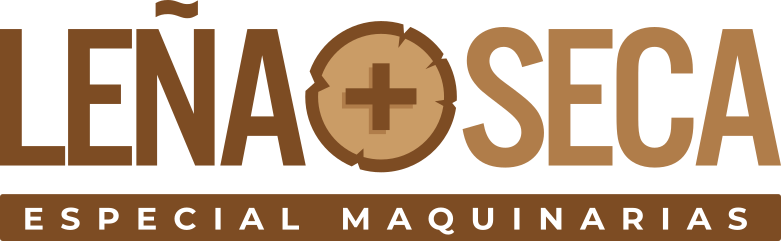 Programa Leña Mas Seca 2021Edición Especial MaquinariasInformación de la postulación Física.*Bienvenido al formulario de postulación. Recuerde que deberá adjuntar los antecedentes que le permiten acreditar su experiencia, y si aplica, su certificado de pertenencia indígena. Recordar quien postule deberá hacer entrega de toda la información solicitada en un sobre cerrado con la siguiente información en su reverso:Las postulaciones, a través de sobre cerrado, serán recepcionadas de lunes a jueves en la Secretaría Regional Ministerial de Energía de la región correspondiente, según sea la fase del plan Paso a Paso en el que se encuentre la comuna.A continuación, se detalla ubicación y números telefónicos de la oficina de la Secretaría Regional Ministerial de Energía de su región, para que se coordine previamente la entrega de la postulación:	Región de O’Higgins: Secretaría Regional Ministerial ubicada en: Bello Horizonte 869; piso 7, oficina 702, Edificio Bello Horizonte, Rancagua. Teléfono +56 2 2365 6673 .Región de Maule: Secretaría Regional Ministerial ubicada en:  1 Oriente 801, Edificio Plaza Centro Piso 5, oficina 507, Talca. Teléfonos +56 2 2365 6872 y +56 2 2365 6800.Región de Ñuble: Secretaría Regional Ministerial ubicada en: Arauco 878, Chillán. teléfono +56 2 2365 6663.Región del Biobío: Secretaría Regional Ministerial ubicada en: Prat 390, Edificio NEO Centro, piso 5 oficina 501, Concepción. Teléfono +56 2 2365 6818.Región de la Araucanía: Secretaría Regional Ministerial ubicada en: Claro Solar 835, oficina 1001 Piso 10, Torre Campanario, Temuco. Teléfono +56 2 2365 6890.Región de Los Ríos: Secretaría Regional Ministerial ubicada en: Carlos Andwanter 834 b, Valdivia. Teléfono +56 2 2365 6805Región de Los Lagos: Antonio Varas 216, Piso 11, Oficina 1102, Edificio Torres del Puerto, Puerto Montt. Teléfono +56 2 2365 6806.Región de Aysén: Secretaría Regional Ministerial ubicada en: Baquedano 310, interior, Coyhaique. Teléfono +56 2 2365 6656.En el caso de que la oficina de la Secretaría Regional Ministerial de Energía de su región se encuentre cerrada, el único canal de postulación habilitado será el digital.Para efecto de facilitar el envío de videos que permitan comprobar la experiencia se habilitará el envío por aplicación whatsapp, al siguiente número: +56975797745, entre las 9.00 y las 18.00, dentro del plazo de postulación. El postulante deberá indicar su nombre, Rut, región y programa al que postula, además del nombre y Rut de la empresa que postula en caso de persona jurídica en el mensaje. El postulante recibirá un mensaje que indicará la recepción conforme, único medio de verificación válido para respaldar que la Agencia ha recibido el video enviado.El profesional encargado de recibir la postulación en la Secretaría Regional Ministerial de Energía de la respectiva Región entregará un comprobante de recepción de postulación, en el que constará el número y fecha de la postulación, la firma del funcionario que la recepciona y el timbre de dicha Secretaría Regional Ministerial. Este documento será el único comprobante que acreditará que el postulante ha realizado de forma exitosa su postulación al Programa y, además, constituirá el único medio aceptado para comprobar que una postulación presencial fue efectivamente realizada.En caso de doble postulación se considerará la ingresada, por cualquiera de las dos vías, con fecha más vigente.Declaración Jurada SimpleAntes de continuar marque la información a continuación según aplique. Tenga en consideración que la no aceptación de alguna de ellas le hará inadmisible su postulación.Si en cualquier etapa la Agencia detecta que el postulante no cumple con lo expuesto en esta declaración, podría revocar la asignación de proyecto.-Declaro haber leído y aceptado las bases antes de postular.-Declaro no ser trabajador/a de la Agencia de Sostenibilidad Energética ni funcionario de la Subsecretaría de Energía.-Declaro no ser cónyuge, hijo/a, adoptado/a ni pariente hasta el tercer grado de consanguinidad de algún funcionario directivo se la Subsecretaría de Energía o Directivo de la Agencia de Sostenibilidad Energética.-Declaro no haber sido condenado por prácticas antisindicales o infracción a los derechos del trabajador, en los últimos dos años.-Autorizo a la Agencia de Sostenibilidad Energética a utilizar y transferir mis datos personales a servicios públicos para articulación, gestión de apoyo y generación de políticas públicas.-Declaro no haber sido beneficiario anteriormente del fondo Más Leña Seca o Centros Integrales de Biomasa de las convocatorias realizadas en las regiones de Aysén y Araucanía, que hayan sido financiados mediante las convocatorias regulares de la Agencia de Sostenibilidad Energética, Ministerio de Energía y el Servicio de Cooperación Técnica SERCOTEC.Declaración Jurada Simple *Marca solo un óvalo.Declaro haber leído y aceptado lo antes expuesto.Difusión¿Por cuál medio se enteró de esta convocatoria? *Marca solo un óvalo.Redes sociales (Facebook, Instagram, Twitter, etc.) Correo electrónicoDifusión por mensaje en WhatsApp RadioTelevisión Un familiar Un conocidoOficina de FomentoPágina Web de la Agencia de Sostenibilidad 		Página Web del Ministerio de EnergíaOtros:¿A su juicio, que medios son más eficaces para que la Agencia informe de futuras convocatorias? *Selecciona todas las opciones que correspondan.Redes sociales (Facebook, Instagram, Twitter, etc.) Correo electrónicoDifusión por mensaje en WhatsApp RadioTelevisión Un familiar Un conocidoOficina de FomentoPágina Web de la Agencia de Sostenibilidad Energética Pagina Web del Ministerio de EnergíaOtros:Programa Leña Más Seca 2021 Edición Especial MaquinariasEl postulante es: *Marca solo un óvalo.Persona Natural	Ir a la pregunta 6Persona jurídica	Ir a la pregunta 161 Persona Natural Identificación del Postulante1.1 Nombres *1.2 Apellidos *8.	1.3 Rut (12345678-K) *9.	1.4 Edad *1.5 Teléfono móvil particular (56 X XXXX XXXX) *1.6 Correo Electrónico *1.7 Género *Marca solo un óvalo.Femenino Masculino1.8 Nivel de escolaridad *Marca solo un óvalo.Sin educación formal Básica incompleta Básica completa Media incompleta Media completa Superior incompleta Superior Completa1.9 ¿Es la leña su principal ingreso económico? *Marca solo un óvalo.Sí No1.10 ¿Cuántas persona dependen de su trabajo en la leña? *Ir a la pregunta 272 Persona JurídicaIdentificación del Postulante2.1 Nombre de la Persona Jurídica *2.2 Rut de la Persona Jurídica (12456789-K) *2.3 Nombres del Representante Legal *2.4 Apellidos del Representante Legal *2.5 Rut del Representante Legal (12456789-K) *2.6 Teléfono móvil del contacto (56 X XXXX XXXX) *2.7 Correo Electrónico de contacto *2.8 La postulación es presentada por empresaria o la persona jurídica está constituida por al menos un 50% de mujeres *Marca solo un óvalo.Si No2.9 Nivel de escolaridad del representante legal *Marca solo un óvalo.Sin educación formal Básica incompleta Básica completa Media incompleta Media completa Superior incompleta Superior Completa2.10 ¿Es la leña el principal ingreso económico para esta Persona Jurídica? *Marca solo un óvalo.Sí No2.11 ¿Cuántas persona dependen del trabajo en la leña de esta persona jurídica?*Región y comuna de la Postulación3.1 Región *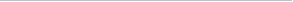 ComunaDirección3.3 Dirección del postulante *4 Pertenencia Indígena4.1 El postulante a cargo de la postulación pertenece a alguna entidad Indígena o es desarrollada por una comunidad indígena. *Marca solo un óvalo.Si	Ir a la pregunta 31No	Ir a la pregunta 32Ir a la pregunta 315 Certificado de la Corporación Nacional de Desarrollo Indígena5.1 Acredite su pertenencia étnica: Ingrese Certificado CONADI o Declaración de pertenencia según formato incorporado en las bases de postulación (Anexo N°1) *Archivos enviados:6 Iniciación de actividades6.1¿Tiene inicio de actividades? *Marca solo un óvalo.SíNo	Ir a la pregunta 35Datos de Inicio de actividades6.2 ¿Desde qué fecha tiene inicio de actividades? *Ejemplo: 7 de enero de 20196.3 Códigos asociados a la comercialización de leña *Selecciona todas las opciones que correspondan.477395210022200023000210012400124002240091500016100046201046610046630147739492300No poseo ninguno de los mencionados anteriormente7 Sello Calidad  de LeñaEs un reconocimiento entregado por el Ministerio de Energía a través de la Agencia de Sostenibilidad Energética, con el objetivo de destacar a comercializadores cuyo proceso de producción de leña, les permite generar un producto de CalidadSello Calidad De Leña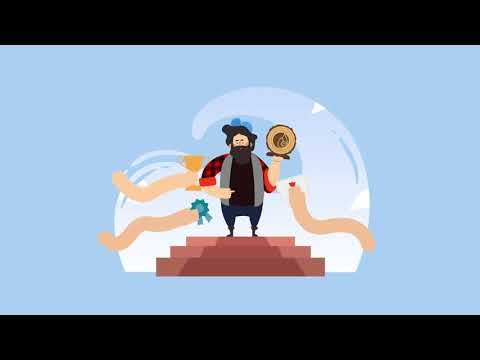 Enlace del video.7.1 Consta con el Sello Calidad De Leña *Marca solo un óvalo.Sí No8 Experiencia en el rubro de la leña El postulante deberá presentar al menos 3 medios de verificación de que posee experiencia en el rubro.Serán medios de verificación válidos:Carpeta tributaria con inicio de actividades en primera categoría en un rubro asociado a la leña.Video testimonial del postulante en donde explique y demuestre su experiencia en el rubro, con aspectos mínimos descritos en Anexo N°4.1 o más cartas de recomendación de cliente que indique que el beneficiario le ha vendido leña de acuerdo con formato propuesto en anexo N°3Comprobantes de venta a servicios públicos o empresas8.1 Medio de verificación N°1 *Mencionar documento adjunto:_________________________________8.2 Medio de verificación N°2 *Mencionar documento adjunto:_________________________________8.3 Medio de verificación N°3 *Mencionar documento adjunto:_________________________________9 Situación Actual del Postulante9.1 ¿Cuántos años produce o comercializa LEÑA? *9.3 ¿Cuántos años produce o comercializa LEÑA SECA? (Si no lo hace ingresar 0) *9.4 Indique la comuna donde realiza las principales actividades de producción de leña *9.5 Indicar condición de uso de la propiedad donde realiza sus actividades productivas. *Marca solo un óvalo.Propietario Comodato ArriendoAutorización notarial del propietario del inmueble Decreto de concesiónUsufructo9.6 ¿Cuál es la principal dificultad que le impide aumentar su oferta de leña seca? *Selecciona todas las opciones que correspondan.No cuenta con espacio techado suficiente para almacenar más leña seca. No alcanza a secar el volumen suficiente para el período.No cuenta con mano de obra suficiente. No tengo a quien venderle leña secaNo tengo recursos para comprar o adquirir mas leña.Otros:9.7 Si resuelve la dificultad indicada ¿En cuánto podría aumentar su volumen de leña seca? *9.8 Unidad del aumento *Marca solo un óvalo.m3 estéreo m3 granel BoloVaraSaco de 25 Kg Saco de 15 Kg Carretilla Canasto Astilla9.9 ¿Posee Picadora? *Marca solo un óvalo.Si No9.10 ¿Posee Trozadora? *Marca solo un óvalo.Si No9.11 ¿Posee Partidora? *Marca solo un óvalo.Si No9.12 ¿Posee Procesadora? *Marca solo un óvalo.Si No9.13 ¿Posee cinta transportadora? *Marca solo un óvalo.Si No9.14 ¿Cuenta con infraestructura para el acopio de leña? *Marca solo un óvalo.Si No9.15 ¿Cuenta con infraestructura para el secado de leña? *Marca solo un óvalo.Si No10 Situación Actual del Procesamiento de LeñaPara esta sección considere leña tal y como la obtiene, pudiendo ser esta en metro ruma o en formatos más pequeños10.1 En el proceso de abastecimiento de leña, señale la o las actividades que desarrolla: *Selecciona todas las opciones que correspondan.Planifico el abastecimiento con anterioridad a la temporadaRealizo un proceso de recepción de la leña verificando estado y calidadRealizo un proceso de acopio de la leña asegurando mantener condiciones adecuadas Comparo y verifico que la carga de leña recibida coincida con lo que indica ladocumentación (guías de despacho u otro)Registro el ingreso de la leña y mantengo respaldo de la documentación legal No realizo ninguna de las actividades antes indicadas10.2 ¿Cómo obtiene su leña? *Selecciona todas las opciones que correspondan.Posee bosques propiosCompra derechos de explotación de bosque Compra de metro rumaCompra la leña picada y trozada (NO SECA) Compra la leña picada y trozada (SECA)Otros:10.3 Actualmente como produce la leña *Selecciona todas las opciones que correspondan.Genera metro cubico estéreo en bosque.Compra metro cubico estéreo, Troza y pica a disposición final. Parte en bosque astillones de a metro.Troza a disposición final astillones de a metro.Otros:10.4 ¿Qué criterios considera para la obtención de leña? *Selecciona todas las opciones que correspondan.Capacidad de acopio Disponibilidad de transporte Metas de producción Presupuesto disponibleOtros:10.5 Indique las herramientas o maquinarias que utiliza actualmente para realizar el procesamiento de la leña *Debe Marcar solo un óvalo por fila.Si	No10.6 Respecto a las maquinarias señaladas en el punto anterior. *Marca solo un óvalo.Realiza mantenimiento programado de acuerdo con las recomendaciones del fabricanteRealiza mantenimiento esporádicamente, pero no programado No realiza mantenimiento10.7 ¿la leña producida o adquirida cumple con la legislación forestal vigente, cuando corresponde? (cuenta con plan de manejo, guías de libre tránsito, etc) *Marca solo un óvalo.Si No10.8 ¿La leña es clasificada en lotes? (un lote es una cantidad definida de leña, producida en un tiempo definido y acopiada en iguales condiciones en lugar delimitado) *Marca solo un óvalo.Si No10.9 ¿La leña es sometida a un proceso de secado, el cual es verificable en terreno y le permite comercializar leña seca? *Marca solo un óvalo.Si No10.10 ¿La leña apta para comercializar se almacena en condiciones adecuadas que permiten mantener su calidad? *Marca solo un óvalo.Si No10.11 ¿La leña que comercializa para uso de calefactores y cocinas cumple con las dimensiones establecidas en el estándar de calidad? *Marca solo un óvalo.Si No10.12 ¿Posee instalaciones con conexión y arranques trifásicos? *Marca solo un óvalo.Sí No10.13 ¿Posee xilohigrómetro (Medidor de contenido de humedad de leña)? *Marca solo un óvalo.Sí No11 Comunas a las que abasteceIndicar comuna(s) en la(s) cual(es) vende leña. Si solo vende en una sola comuna seleccione en las 3 opciones la misma comuna.73.	11.1 Comuna N°1 *___________________________74.	11.2 Comuna N°2 *___________________________75.	11.3 Comuna N°3 *_____________________________12 Comercialización12.1 Indique el Nivel de Ventas del año 2020 (pesos Chilenos) *12.2 Usted comercializa especies que se encuentren registradas en el “Listado de Especies Categorizadas según Estado de Conservación” *Marca solo un óvalo.Sí No12.3 Indique el Nivel de Ventas en volumen de leña *12.4 Indique los formatos de venta de los productos que comercializa: *Selecciona todas las opciones que correspondan.Leña por m3 largo Leña por m3 trozado Leña por m3 picado BolosSacos CanastosAstillas (unidad) Astillas encendido12.5 ¿Se informa al consumidor sobre los atributos de la leña que comercializa, teniendo a la vista en su local de ventas una tabla de poder calórico y conversiones, y un libro de reclamos? *Marca solo un óvalo.Si No13 Canales de Comercialización¿Atendió durante el 2020 a alguno de los siguientes tipos de clientes?13.1 MERCADO RESIDENCIAL: Corresponde a los clientes que compran leña para su hogar. *Marca solo un óvalo.SiNo	Ir a la pregunta 8413 Canales de Comercializaciónindique datos de contacto13.1.1 Indique el nombre de un cliente mercado Residencial *13.1.2 Teléfono de contacto del Cliente (+56 X XXXX XXXX) *13.2 MERCADO COMERCIAL E INDUSTRIAL: Corresponde a empresas que den servicios, elaboren productos o desarrollen procesos industriales que usen leña en sus procesos productivos y no para venta a cliente residencial. Ejemplos: panaderías, hoteles y restaurantes. *Marca solo un óvalo.SiNo	Ir a la pregunta 8813 Canales de Comercializaciónindique datos de contacto13.2.1 Indicar antecedentes de un cliente Mercado Comercial o Industrial *13.2.2 Persona de contacto *13.2.3 Teléfono de contacto (+56 X XXXX XXXX) *13 Canales de Comercialización¿Atendió durante el 2020 a alguno de los siguientes tipos de clientes?13.3 MERCADO PÚBLICO: Corresponde a entidades públicas, tales como: municipios, colegios, instituciones de salud, gobernaciones, secretarías regionales ministeriales y servicios públicos en general. *Marca solo un óvalo.SiNo	Ir a la pregunta 9213 Canales de Comercializaciónindique datos de contacto13.3.1 Nombre de la institución *13.3.2Persona de contacto *13.3.3 Teléfono de contacto (+56 X XXXX XXXX) *14 Selección  de beneficioEl postulante deberá seleccionar la(s) maquinaria(s) que, de acuerdo con sus preferencias, se adapte(n) de mejor manera a sus necesidades productivas. Para orientar la decisión, la Agencia pondrá a disposición de los postulantes información que permitirá, en función del volumen y las características propias del proceso identificar la(s) maquinaria(s) que mejor se adapte(n). De acuerdo con la(s) maquinaria(s) seleccionada(s), el postulante se comprometerá al procesamiento y secado del volumen de leña indicado como rendimiento mínimo de la(s) maquinaria(s) seleccionada(s). De ser seleccionado beneficiario, deberá comprobar que cuenta con la materia prima para generar dicho volumen en el proceso de formalización, si esto no fuese posible podrá presentar un documento de garantía.Rendimientos mínimos y las maquinarias disponibles para selección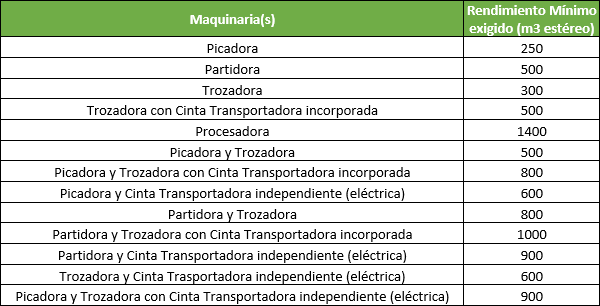 14.1 Seleccione la maquinaria que a su juicio, más le ayudaría a mejorar sus procesos de producción de leña *Marca solo un óvalo.Picadora Partidora TrozadoraTrozadora con Cinta Transportadora incorporada ProcesadoraPicadora y TrozadoraPicadora y Trozadora con Cinta Transportadora incorporada Picadora y Cinta Transportadora independiente (eléctrica) Partidora y TrozadoraPartidora y Trozadora con Cinta Transportadora incorporada Partidora y Cinta Transportadora independiente (eléctrica) Trozadora y Cinta Trasportadora independiente (eléctrica)Picadora y Trozadora con Cinta Transportadora independiente (eléctrica)POSTULACIÓN PROGRAMA LEÑA MÁS SECA2021Nombre del postulante: ________________________________________Listado de documentos incluidos(el cuadro blanco debe ser completado por el postulante indicando si incluye o no el documento indicado. Este es una declaración referencial que tiene como objetivo recordar los documentos que debe presentar al postulante)